Inscription au Carrefour jeunes - chercheurs - entreprisesjeudi 10 octobre 2013 - IUT de DijonBâtiment central - Boulevard Petitjean - DijonA retourner pour le 1er octobre 2013 à Conseil Relation Ecole Entreprisepar mail : cree@ac-dijon.frpar Fax : 03 45 62 76 25CREE - Rectorat - 2G rue du général Delaborde - 21000 DIJON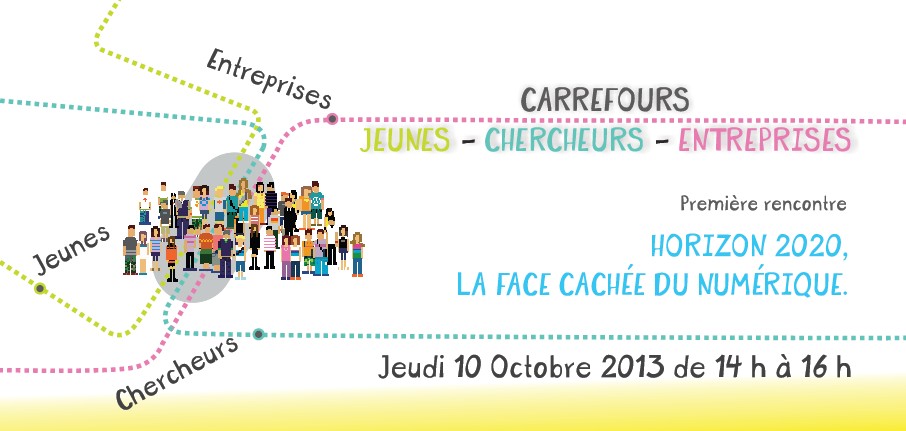 Etablissement : 	Classe (niveau et série) :  	Nombre d’élèves : 	Nombre d’accompagnateurs : 	Nom et mail du professeur référent : 	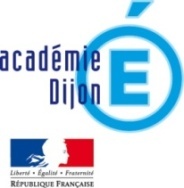 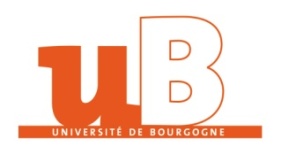 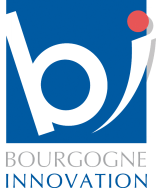 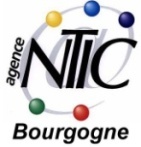 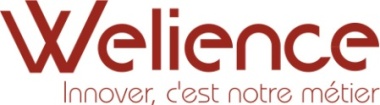 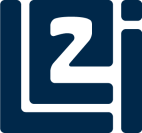 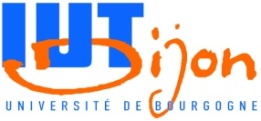 